This is a submission to attend the Youth Awards for (please check one):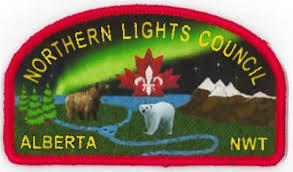 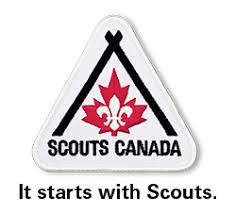 Chief Scout:  	 Queen’s Venturer Award:  	  Rover Award:  	Please forward completed submission to the Northern Lights Council OfficeAWARD RECIPIENT INFORMATIONYouth’s Information (Please print clearly)First Name:  	Address:  	Last Name:  	  MyScouts ID:  	City:  	Phone #:  	Mobile #: 	Postal Code:  	Email:  	Does the Scout/Venturer/Rover plan to attend the Youth Award Ceremony?Do we have permission for the use of his/herYESNO	# of GuestsPhoto taken during the ceremony?YES	NOGroup Information (Please print clearly)Group: _ 	Area:  	Council:  	Section Scouter Information (Please print clearly)First Name:  	Last Name:  	Address:  	 City:  	Postal Code:  	Email:  	Contact Phone #:  	Section Scouter Information (Please print clearly)We, the Troop Leadership Team/Venturer Executive/Rover Executive, certify that theScout/Venturer/Rover named above meets the requirements for the designated award.Signature: Troop Leader/Venturer President/Rover President	DateSignature: Troop Scouter/Venturer Advisor/Rover Advisor	DateSignature: Group Commissioner	Date